107年原住民民族學院「族語教學工作坊」簡章壹、計畫依據目的依據教育部師資培育及藝術教育司臺教師(二)字第1050087562號函委請國立東華大學辦理「原住民族語言師資培育計畫」。發展「原住民族教育五年中程計畫（105-109年）」之「深化推動民族教育」辦理。強化原住民族語言師資教學專業知能及族語文能力，有效提升原住民族語言學習成效。貳、辦理單位指導單位：教育部師資培育及藝術教育司執行單位：國立東華大學民族語言與傳播學系協辦單位：國立東華大學師資培育中心參、參加對象與報名方式參加對象：校內外族語教師、學生或對族語教學有興趣者請踴躍報名。報名方式：請於107年6月2日(日)下午5點上國立東華大學母語屋網站填報   (http://www.sk.ndhu.edu.tw/bin/home.php) 或於當日現場報名。兩日全程參與者，將頒7.5小時之活動研習時數證明。107年6月8日下午5點將公告報名結果於國立東華大學母語屋網站(http://www.sk.ndhu.edu.tw/bin/home.php )請自行下載。肆、活動地點及時間伍、活動議程107年6月13日族語教學工作坊(第一天)107年6月14日族語教學工作坊(第二天)陸、注意事項全程參與核發研習時數7.5小時。若需住宿者，請自行電洽東華會館：(03)863-0103預訂房間。     詳見【附件1】不便之處請見諒。活動場地停車格數量有限，請有開車教師遵循警衛指引方向，或至鄰近停車場停車。工作坊活動問題請洽 邱璿諭助理610698013@gms.ndhu.edu.tw / (03)8905835                        陳宜佑助理410492025@gms.ndhu.edu.tw / (03)8905835【附件1】交通資訊與住宿參考  107年6月13日-107年6月14日國立東華大學原住民民族學院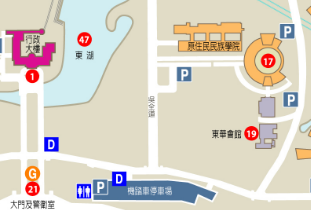 本研習活動會場提供免費停車，進校前後請向駐警人員換取停車證。自行前往活動會場者 請洽國立東華大學交通資訊 ( http://www.ndhu.edu.tw/files/14-1000-45054,r4391-1.php?Lang=zh-tw)日期活動地點活動時數107年6月13日(三)國立東華大學原住民民族學院Taluan教室(A201)(花蓮縣壽豐鄉大學路二段1號)7.5107年6月14日(四)國立東華大學原住民民族學院Taluan教室(A201)(花蓮縣壽豐鄉大學路二段1號)7.5時 間內 容主持人/主講人場地13:30~13:50報到報到原住民民族學院Taluan教室(A201)13:50~14:00主持人引言李佩容教授國立東華大學民族語言與傳播學系教授原住民民族學院Taluan教室(A201)14:00~15:30語言分析與教學應用葉美利教授國立清華大學臺灣語言研究與教學研究所教授原住民民族學院Taluan教室(A201)15:30~16:00茶敘茶敘原住民民族學院Taluan教室(A201)16:00~17:00綜合討論李佩容教授國立東華大學民族語言與傳播學系教授原住民民族學院Taluan教室(A201)時 間內 容主持人/主講人場地12:30~12:50報到報到原住民民族學院Taluan教室(A201)12:50~13:00主持人引言湯愛玉副教授國立東華大學民族語言與傳播學系副教授原住民民族學院Taluan教室(A201)13:00~15:00教案撰寫李崗副教授國立東華大學教育與潛能開發學系副教授原住民民族學院Taluan教室(A201)15:00~15:30茶敘茶敘原住民民族學院Taluan教室(A201)15:30~17:30班級經營蘇玉華教師花蓮縣立鶴岡國小教師原住民民族學院Taluan教室(A201)